Министерство образования РФИркутская областьУправление образования муниципального образования«Усть-Удинский район»(УОМО «Усть-Удинский район»)ПРИКАЗ «11 » сентября 2019 г.                                                                      №  193Об итогах конкурса «Воспитатель года 2019»      В соответствии с планом работы МБУ РИМЦ «Усть-Удинского района» на 2019 год, в целях реализации муниципальной программы «Развитие системы образования РМО «Усть-Удинский район» на 2015-2021 гг.», направление «Дошкольное образование», 10.09.19 г. проведён муниципальный профессиональный конкурс «Воспитатель года 2019», в котором приняли участие представители двух  дошкольных образовательных учреждений:    МБДОУ д/с общеразвивающего вида «Светлячок» и МКДОУ Малышевский д/с.   На основании решения жюри победителем муниципального профессионального конкурса «Воспитатель года 2019» объявлена  Москалёва Ольга Николаевна, МБДОУ д/с общеразвивающего вида «Светлячок»,147 баллов, лауреатом Назарова Вера Ивановна, МКДОУ Малышевский д/с, 121 балл.На основании вышеизложенного, приказываю: 1. Победителя и лауреата конкурса наградить грамотами и подарочными сертификатами. Победителю муниципального профессионального конкурса «Воспитатель года 2019»  Москалёвой Ольге Николаевне МБДОУ д/с общеразвивающего вида «Светлячок» присвоить звание «Воспитатель года 2019» и предоставить право на участие в областном конкурсе «Воспитатель года». 2. Объявить благодарность руководителям МДОУ Огибаловой Вере Анатольевне и Хохловой Ирине Николаевне  за качественную подготовку педагогов принявших участие в муниципальном профессиональном конкурсе «Воспитатель года 2019». Начальник УОМО                                            Л.В. Пешкова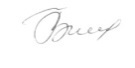 